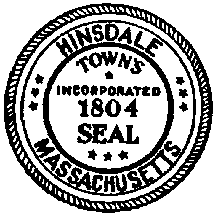 Hinsdale’s Water and Sewer Advisory Committee Joint Meeting with the Select Board in their role as the Town’s Water and Sewer Commission Meeting AgendaDate: Wednesday, March 22, 2023 Time: 5:30 - 7:00 PM Place: Town Hall Community Room 39 South Street, Hinsdale, MA 01235Open MeetingDiscuss FY24 Water/Sewer rates Adjournment 